ΤΕΧΝΙΚΑ ΧΑΡΑΚΤΗΡΙΣΤΙΚΑ. ΓΙΑ ΤΗΝ ΜΕΤΑΛΛΙΚΗ ΠΟΡΤΑ ΑΣΦΑΛΕΙΑΣ ΤΥΠΟΥ S13Θωρακισμένη πόρτα – Ελεύθερες διαστάσεις13 σημεία κλειδώματος. Πορτόφυλλο από Γαλβανιζέ λαμαρίνα με τριπλή ενίσχυση κατά μήκος της πόρτας για επιπρόσθετη ασφάλεια και σταθερότητα.Λάστιχα από EPDM στην κάσα και στο φύλλο.2 ρυθμιζόμενοι μεντεσέδες σε ύψος και πλάτος.Εύρος ανοίγματος(1800 μοίρες) , ανεμοφράκτης, κατωκάσι (προαιρετικό)Αξεσουάρ που παρέχονται από ορείχαλκο, ή ανοδιωμένο αλουμίνιο.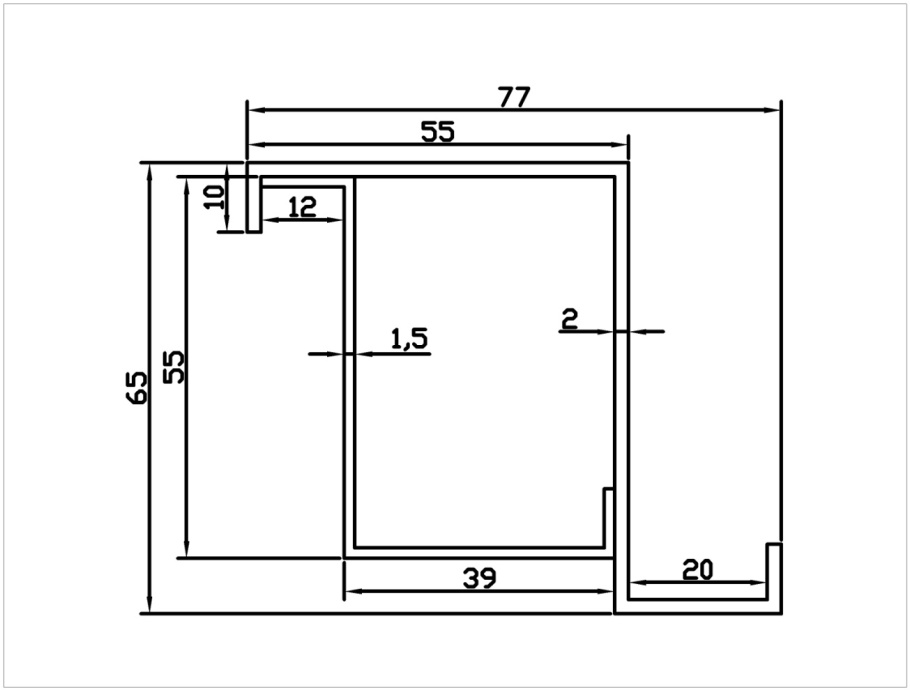 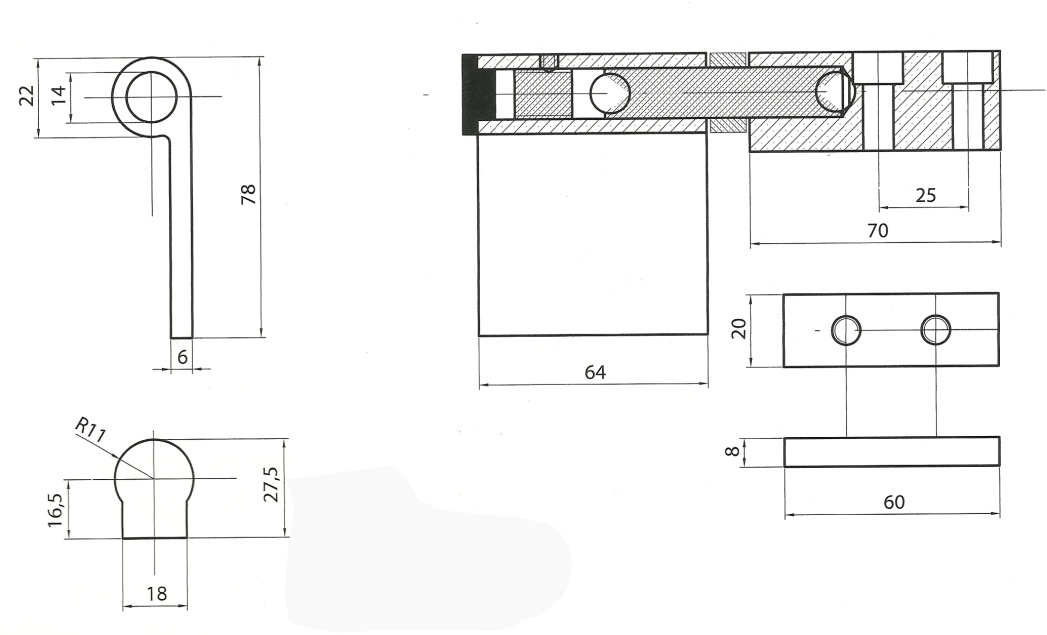 ΓΕΝΙΚΗ ΑΠΟΨΗ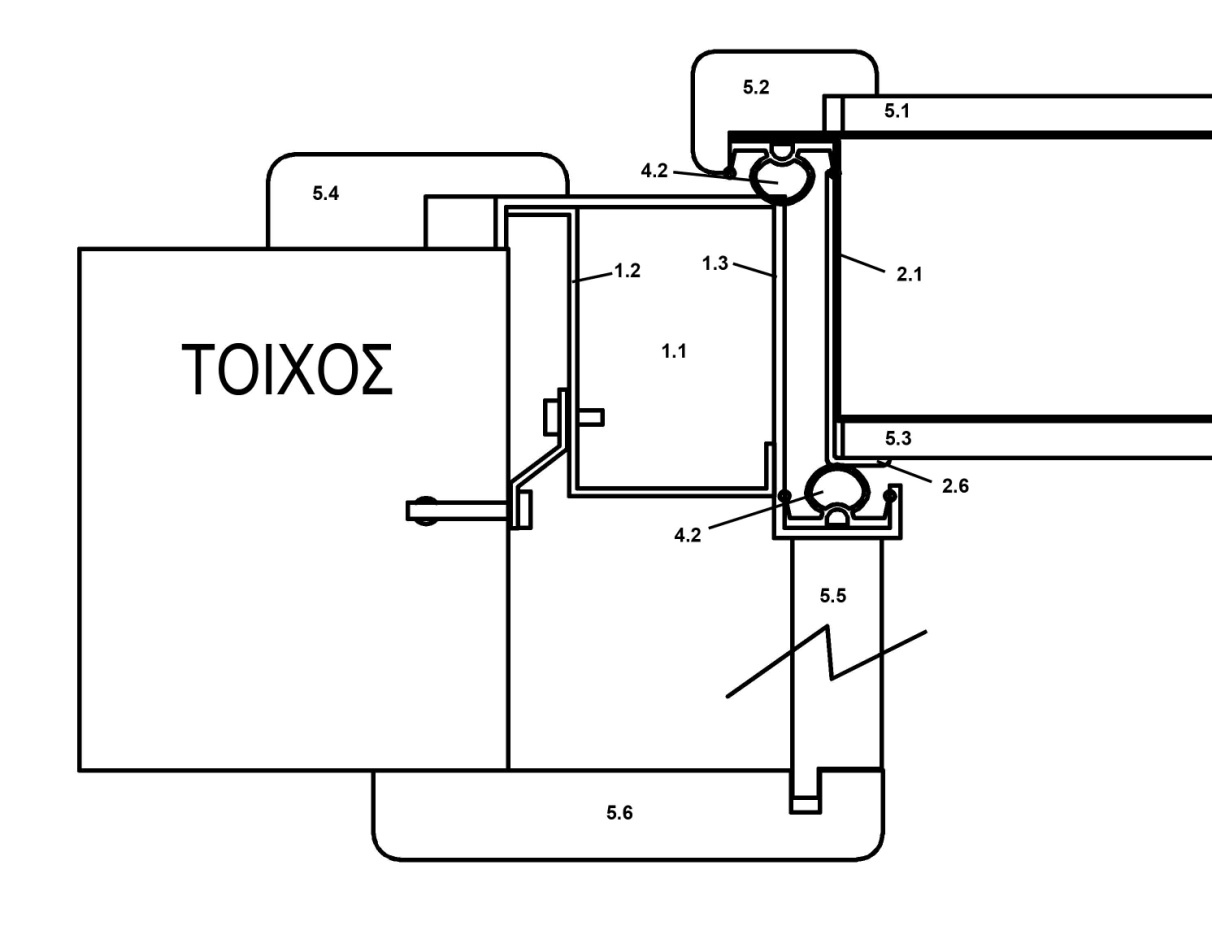 Τα τεχνικά δεδομένα και οι οδηγίες που περιλαμβάνονται σε αυτό το εγχειρίδιο είναι αποτέλεσμα της γνώσης και της εμπειρίας από το τμήμα έρευνας και ανάπτυξης της εταιρίας καθώς και από την εφαρμογή του προϊόντος. Η εφαρμογή, χρήση και επεξεργασία των προϊόντων είναι πέρα από τον έλεγχό μας και συνεπώς αποκλειστικά δική σας ευθύνη. Για τον λόγο αυτό είναι ευθύνη του χρήστη να βεβαιωθεί πως το υλικό είναι κατάλληλο για την προβλεπόμενη εφαρμογή και τις συνθήκες του έργου. Η έκδοση του παρόντος τεχνικού φυλλαδίου ακυρώνει κάθε άλλη προηγούμενη έκδοση για το ίδιο προϊόν.ΗΜΕΡΟΜΗΝΙΑ: 29/03/2013ΚΑΣΑΚΑΣΑΚΑΣΑΠΕΡΙΓΡΑΦΗΠΡΟΔΙΑΓΡΑΦΕΣΣΧΕΔΙΟΚΑΣΑ→ Αποτελείται από δύο τεμάχια:ΚΥΡΙΩΣ ΚΑΣΑ-ΠΡΟΚΑΣΑΚατασκευαστής: SABA DOOR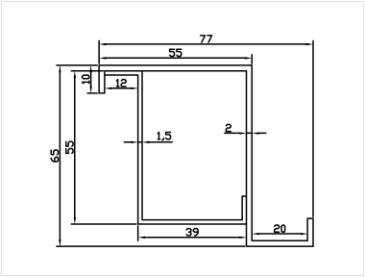 1.2 Η ΠΡΟΚΑΣΑ αποτελείται από υλικό πάχους 1,5mm 3 νευρώσεων.DC 01 EN 10130:20006Κατασκευαστής: SABA DOORΜοντέλο: PROKASA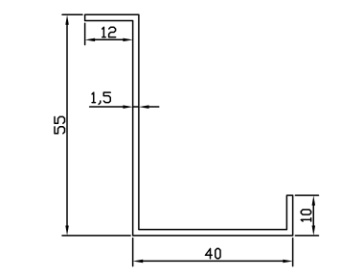 1.3 Η ΚΥΡΙΩΣ ΚΑΣΑ αποτελείται από υλικό πάχους 1,5mm 4 νευρώσεων.DC 01 EN 10130:20006Κατασκευαστής: SABA DOORΜοντέλο: KASA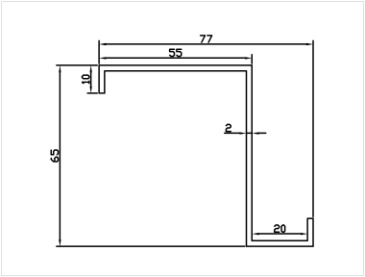 1.4 ΡΥΘΜΙΣΤΗΣ ΚΛΕΙΣΙΜΟΥ ΠΟΡΤΑΣ. (ρεγουλατόρος) με δυνατότητα ρύθμισης 4mm.ΒΑΣΗ 32mm*25mmΚατασκευαστής: SABA DOOR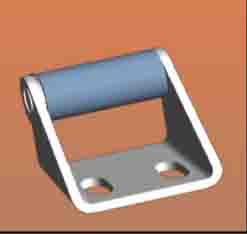 1.5 ΔΙΑΤΡΗΣΗ ΣΤΗΝ ΚΑΣΑ 15 ΣΗΜΕΙΩΝ – Υποδοχή σταθερών και μεταβλητών σημείων κλειδώματος.ΠΟΡΤΟΦΥΛΛΟΠΟΡΤΟΦΥΛΛΟΠΟΡΤΟΦΥΛΛΟΠΕΡΙΓΡΑΦΗΠΡΟΔΙΑΓΡΑΦΕΣΣΧΕΔΙΟ2.1 Εξωτερική μονοκόμματη όψη από λαμαρίνα γαλβανιζέ πάχους 0,8mm.DX51 D+Z EN10346:2009 –     Z100 CHROMATE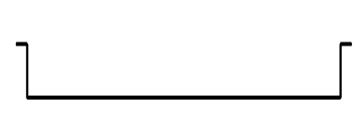 2.2 Εσωτερικές νευρώσεις από γαλβανιζέ λαμαρίνα πάχους 0,8mm. DX51 D+Z EN10346:2009 –     Z100 CHROMATE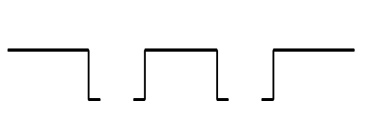 2.3 Τα δύο σκέλη, (2.1, 2.2) είναι ηλεκτροπονταρισμένα σε σταθερές αποστάσεις 15cm.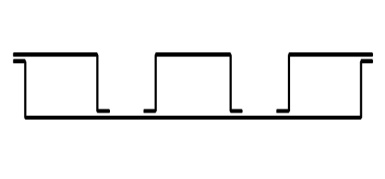 2.4 Ενίσχυση στη βάση της κλειδαριάς 2mm.DC01 EN 10130:2006Κατασκευαστής: SABADOOR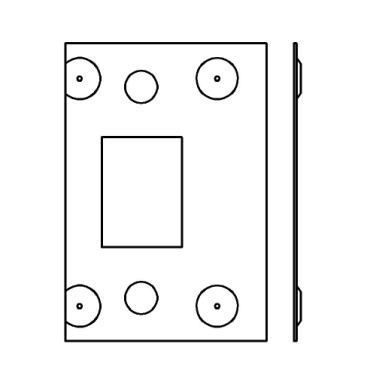 2.5 Δύο μεντεσέδες βαρέως τύπου με διπλή σφαίρα πάνω-κάτω. Ρυθμιζόμενοι σε 2 διαστάσεις (πάνω-κάτω, δεξιά-αριστερά). Οι μεντεσέδες του πορτόφυλλου είναι τοποθετημένοι σε μεταλλικούς τάκους 2mm με ηλεκτροσυγκόλληση.Κατασκευαστής: PETITEITALYΜοντέλο: 1150RSSPD/5468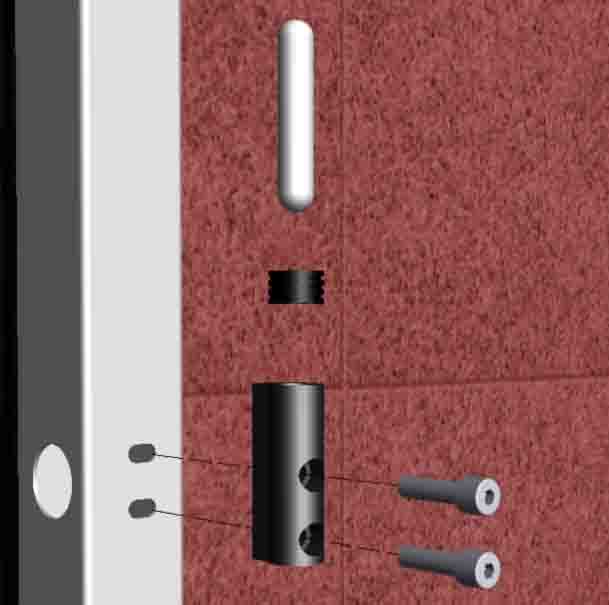 2.6 Περιμετρικά προφίλ αλουμινίου πάχους 1,5mm βαμμένα με Η/Β (RAL 9005). Διαστάσεις 54mm*12mm. Στήριξη με αυτόματες βίδες με πλατύ κεφάλι του ίδιου χρώματος. ΠΡΟΦΙΛ ΣΤΗΡΙΞΗΣ ΕΞΩΤΕΡΙΚΟΥ ΠΑΝΕΛΚατασκευαστής:ELVIALModel: 20108EN 75509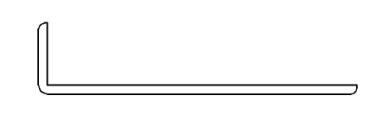 ΜΕΤΑΛΛΙΚΑ ΣΤΟΙΧΕΙΑΜΕΤΑΛΛΙΚΑ ΣΤΟΙΧΕΙΑΜΕΤΑΛΛΙΚΑ ΣΤΟΙΧΕΙΑΠΕΡΙΓΡΑΦΗΠΡΟΔΙΑΓΡΑΦΕΣΣΧΕΔΙΟ3.1 Κλειδαριά Securemme με τέσσερα έμβολα- ή κλειδαριά επιλογής του πελάτηΚατασκευαστής:SECUREMMEΜοντέλο: 2500DCR03282500SCR03283.2 Κύλινδρος Securemme πιστοποιημένος σε τεστ αντιδιάρρηξης (ΚΛΑΣΗ 2).Δυνατότητα επιλογής κυλίνδρου από πελάτη. (EXTRA)Κατασκευαστής:SECUREMMEUNI EN1303:05        DIN 18252 3.3 Προστασία κυλίνδρου από ειδικό ατσάλι διαμέτρου 50mm*25mm με περιστρεφόμενη υποδοχή. Στήριξη στην κλειδαριά από την εσωτερική πλευρά με βίδες allen διαμέτρου 6mm. (EXTRA)Κατασκευαστής:MOTTURAΜοντέλο:9411725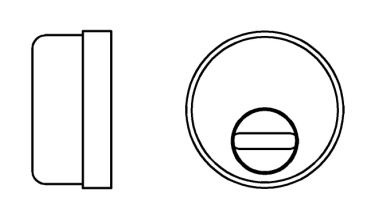 3.4 Μεταβλητό σημείο κλειδώματος σε ύψος 35cm από έδαφος.Κατασκευαστής:MOTTURAΜοντέλο:Z511LD031934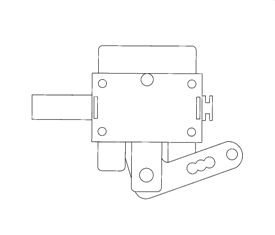 3.5 Μπλοκ ασφαλείας, περιοριστής ανοίγματος. Χρησιμοποιείται για περιορισμένο άνοιγμα στην πόρτα. Τοποθετημένο στο πορτόφυλλο με ηλεκτροσυγκόλληση.Κατασκευαστής:SECUREMMEΜοντέλο:Z5662LD091934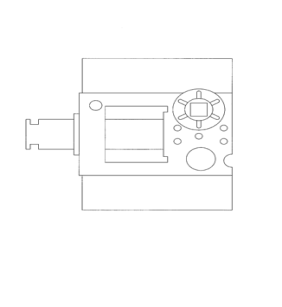 3.6 5 σταθερά σημεία κλειδώματος στην μεριά του μεντεσέ Φ16.Κατασκευαστής:SABA DOOR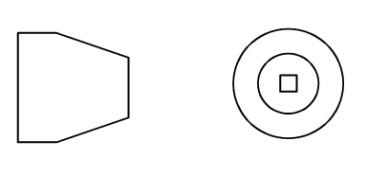 ΜΟΝΩΣΗΜΟΝΩΣΗΜΟΝΩΣΗΠΕΡΙΓΡΑΦΗΠΡΟΔΙΑΓΡΑΦΕΣΣΧΕΔΙΟ4.1 Μόνωση πετροβάμβακα στο εσωτερικό του πορτόφυλλου δεν παρέχεται.(EXTRA)4.2  Λάστιχο στη μεταλλική κάσα.   EPDM 60° shore  Κατασκευαστής:LIANAΜοντέλο:  BTA762/CA.NE01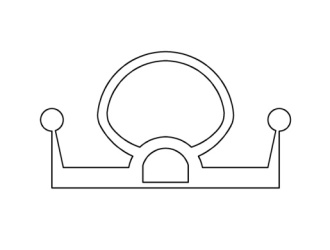 4.3 ΑΥΤΟΜΑΤΟΣ ΡΥΘΜΙΖΟΜΕΝΟΣ ΑΝΕΜΟΦΡΑΚΤΗΣΚατασκευαστής:CCE S.A.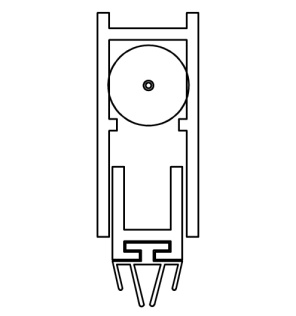 4.4  Κατωκάσι αλουμινίου με λάστιχο.(Προαιρετικός εξοπλισμός)Manufactured by :EXALCOΜοdel:94-21-02-6001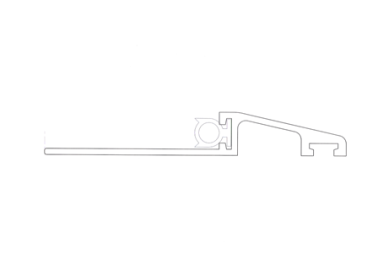 ΕΠΕΝΔΥΣΕΙΣ ΞΥΛΟΥΕΠΕΝΔΥΣΕΙΣ ΞΥΛΟΥΕΠΕΝΔΥΣΕΙΣ ΞΥΛΟΥΠΕΡΙΓΡΑΦΗΠΡΟΔΙΑΓΡΑΦΕΣΣΧΕΔΙΟ5.1 Η εσωτερική πλευρά της πόρτας περιλαμβάνει 1 πάνελ M.D.F. πάχους 7mm με επένδυση καπλαμά επιλογής του πελάτη (Ανεγκρέ – Δρυς - Οξυά – laminate κτλ.) Η στήριξή του γίνεται με ειδικό προφίλ (5.2) από M.D.F. επενδυμένο με τον ίδιο καπλαμά.M.D.F. 720 Kg/m3Κατασκευαστής: ANKO HELLASΚΟΙΟΣ ΟΕΤΥΠΟΞΥΛΣΕΛΙΔΑ 85.2 Προφίλ (Πηχάκι στήριξης) από M.D.F. με επένδυση καπλαμά. Η στήριξη επιτυγχάνεται με νοβοπανόβιδες 3mm*16mm που βιδώνονται ανά 20cm. M.D.F. 720 Kg/m3Κατασκευαστής: PROFIL KARAMANLIDISΣΕΛΙΔΑ 85.3 Η εξωτερική πλευρά της πόρτας περιλαμβάνει 1 πάνελ M.D.F. πάχους 7mm  με επένδυση καπλαμά επιλογής του πελάτη (Ανεγκρέ – Δρυς - Οξυά – laminate κτλ.) ή πάνελ 7mm SF  επενδυμένο με φύλλο αλουμινίου σε χρώματα RAL ή κόντρα πλακάζ θαλάσσης (Οκουμέ-Δρύς) 7mm. Η στήριξη επιτυγχάνεται με περιμετρικό προφίλ αλουμινίου (2.6). M.D.F. 720 Kg/m3Κόντρα πλακάζΚατασκευαστής: LIOLIOSΣΕΛΙΔΑ 85.4 Εσωτερικό περβάζι M.D.F. επενδυμένο με καπλαμά ανάλογο των επενδύσεων. Διαστάσεις: 57mm*18mmM.D.F. 720 Kg/m3Κατασκευαστής: KARAMANLIDISΣΕΛΙΔΑ 85.5 Εξωτερική διακοσμητική κάσα πάχους 17mm από καπλαμά ανάλογου τύπου των επενδύσεων.Κατασκευαστής: SABA DOORΣΕΛΙΔΑ 85.6 Διακοσμητικό προφίλ κάλυψης της μεταλλικής κάσας επενδυμένο με καπλαμά ανάλογου τύπου με τις επενδύσεις.M.D.F. 720 Kg/m3Κατασκευαστής: KARAMANLIDISΣΕΛΙΔΑ 8ΧΕΡΟΥΛΙΑ-ΠΟΜΟΛΑΧΕΡΟΥΛΙΑ-ΠΟΜΟΛΑΧΕΡΟΥΛΙΑ-ΠΟΜΟΛΑΠΡΟΔΙΑΓΡΑΦΕΣΣΧΕΔΙΟ6.1 Εσωτερικά πόμολα: Διάφοροι χρωματισμοί.ΧΡΥΣΟ: Χυτό μπρούτζινο εξάρτημα με επικάλυψη χρυσού.ΧΡΩΜΙΟ:  Χυτό μπρούτζινο εξάρτημα με επικάλυψη χρωμίου.ARTGENTO: Χυτό αλουμινένιο εξάρτημα - ανοδιωμένο ασήμι.ΜΠΡΟΝΖΕ:  Χυτό αλουμινένιο εξάρτημα - ανοδιωμένο μπρονζέ.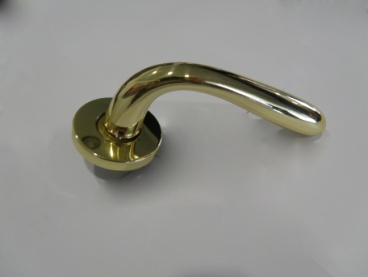 6.2 Εσωτερικό πομολάκι για μπλοκ ασφαλείας:Διάφοροι χρωματισμοί.ΧΡΥΣΟ: Χυτό μπρούτζινο εξάρτημα με επικάλυψη χρυσού.ΧΡΩΜΙΟ:  Χυτό μπρούτζινο εξάρτημα με επικάλυψη χρωμίου.ARTGENTO: Χυτό αλουμινένιο εξάρτημα - ανοδιωμένο ασήμι.ΜΠΡΟΝΖΕ:  Χυτό αλουμινένιο εξάρτημα - ανοδιωμένο μπρονζέ.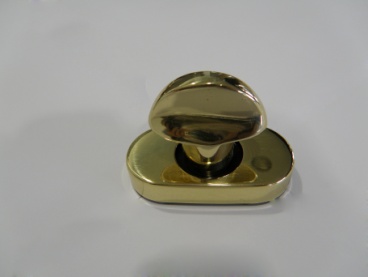 6.3 Εξωτερικό πόμολο:Διάφοροι χρωματισμοί.ΧΡΥΣΟ: Χυτό μπρούτζινο εξάρτημα με επικάλυψη χρυσού.ΧΡΩΜΙΟ:  Χυτό μπρούτζινο εξάρτημα με επικάλυψη χρωμίου.ARTGENTO: Χυτό αλουμινένιο εξάρτημα - ανοδιωμένο ασήμι.ΜΠΡΟΝΖΕ:  Χυτό αλουμινένιο εξάρτημα - ανοδιωμένο μπρονζέ.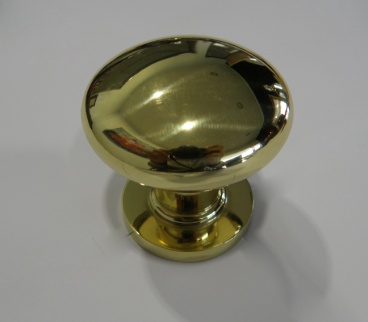 6.4 Επιστόμιο κλειδαριάς.Διάφοροι χρωματισμοί.ΧΡΥΣΟ: Χυτό μπρούτζινο εξάρτημα με επικάλυψη χρυσού.ΧΡΩΜΙΟ:  Χυτό μπρούτζινο εξάρτημα με επικάλυψη χρωμίου.ARTGENTO: Χυτό αλουμινένιο εξάρτημα - ανοδιωμένο ασήμι.ΜΠΡΟΝΖΕ:  Χυτό αλουμινένιο εξάρτημα - ανοδιωμένο μπρονζέ.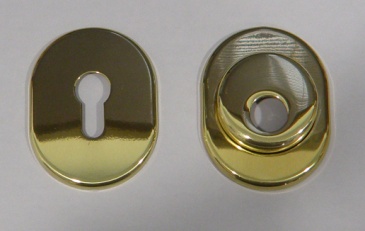 